常见问题解答由于近期接到较多关于教师资格认定和证书领取的咨询电话，为便于广大申请人，现对一些常见问题作出解答：1.关于是否可以委托他人领取证书。遵照公告内容，准备相应材料即可委托他人代领证书和认定申请表。2.关于学信网学历验证报告的申请方式。个人注册或登录中国高等教育学生信息网（学信网）  https://www.chsi.com.cn/，进入个人学信档案，查看“在线验证报告”中的“高等学历”，可申请或是查看个人学历报告，如图所示为已经申请了学历报告。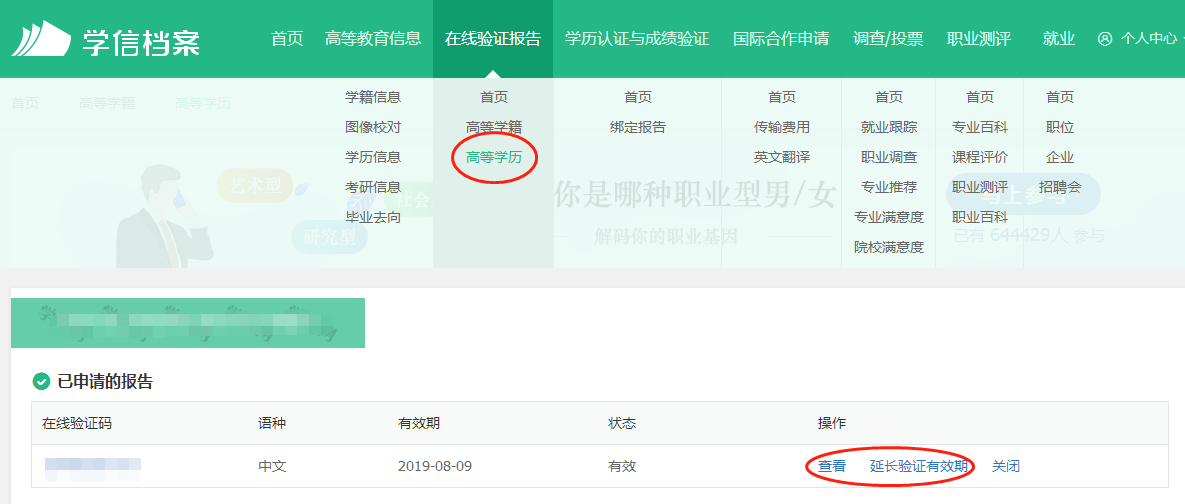 